проект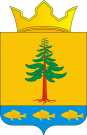 СОВЕТ ДЕПУТАТОВГРИГОРЬЕВСКОГО СЕЛЬСКОГО ПОСЕЛЕНИЯ
Нытвенского муниципального районаРЕШЕНИЕс. Григорьевское«О внесении изменений в решение Совета депутатов № 68 от 11.05.2017 г. «Об утверждении Положения «О денежном содержании выборных должностных лиц местного самоуправления, осуществляющих свои полномочия на постоянной основе в Григорьевском сельском поселении»На основании Федерального закона РФ от 06.10.2003 № 131-ФЗ "Об общих принципах организации местного самоуправления в Российской Федерации", статьей 17 Устава Григорьевского сельского поселения, Совет депутатов Григорьевского сельского поселения решает:Внести следующие изменения в  Положение "О денежном содержании выборных должностных лиц местного самоуправления, осуществляющих свои полномочия на постоянной основе".Абзац 1 п. 12 «Ежемесячное денежное поощрение (премирование) производится по результатам работы за месяц, квартал, год.» исключить.Решение опубликовать на официальном сайте Григорьевского сельского поселения. 3. Контроль за исполнением решения возложить на главного специалиста по экономике и финансам Завьялову Е.С.Председатель Совета депутатовГригорьевского сельского поселения                                                 Н.В. Яковлева  Глава Григорьевского сельского поселения                                        А.Г. Вожаков